UCRPô92VZVS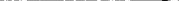 SMLUVNÍ STRANY:Zdravotní ústav se sídlem v ústí nad Labem příspěvková organizace Ministerstva zdravotnictví ČR lč: 71009361, DIČ: CZ7100936, plátce DPH se sídlem Moskevská 15, 400 Ol Ústí nad Labem zastoupený Ing. Pavlem Bernáthem, ředitelem na základě jmenovacího dekretu č.j.: MZDR 12222/2012-12/PER ze dne 28. května 2012(dále též jen „ZÚ”) aCentrum pro regionální rozvoj České republiky příspěvková organizace lč: 04095316, DIČ: CZ04095316, neplátce DPH se sídlem U Nákladového nádraží 3144/4, 130 OO Praha 3 - Strašnice zastoupená Ing. Zdeňkem Vašákem, generálním ředitelem  (dále též jen „Centrum”)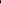 uzavírají podle zákona č. 219/2000 Sb., o majetku České republiky a jejím vystupování v právních vztazích, ve znění pozdějších předpisů (dále jen „zákon”) a v souladu s S 14 odst. 4 vyhlášky č. 62/2001 Sb., o hospodaření organizačních složek státu a státních organizací s majetkem státu ve znění pozdějších předpisů (dále jen „vyhláška”)Dodatek č. 8 ke smlouvě o užívání nebytových prostorl. ProhlášeníSmluvní strany prohlašují, že dne 8. 2. 2016 uzavřely smlouvu o užívání nebytových prostor, na adrese 17. listopadu 1926/1, Plzeň (dále jen „smlouva”) a dále dodatek č. 1 k této smlouvě ze dne 20. 12. 2016, dodatek č. 2 ze dne 1. 3. 2017, dodatek č. 3 ze dne 9. 6. 2017, dodatek č. 4 ze dne 31. 07. 2017, dodatekč. 5 ze dne 8. 1. 2018, dodatek č. 6 ze dne 29. 03. 2018 a dodatek č. 7 ze dne 27. 12. 2018.Smluvní strany se dohodly na změně smlouvy dodatkem č. 8. takto:II. Předmět dodatkuČlánek V. Poskytované služby a jejich úhrada, bod 6. se mění tak, že nadále bude znít takto:Úklid nebytových prostor včetně dodání hygienických a čisticích prostředků pro sociální zařízení v nebytových prostorách bude pro Centrum zajišťovat ZÚ a Centrum mu bude náklady s tím spojené nahrazovat paušálně, a to částkou ve výši 5 048 Kč/ kalendářní měsíc. Hygienické a čisticí prostředky pro sociální zařízení a kuchyňku nejsou zahrnuty v této paušální částce. Náklady spojené s dodáním hygienických a čisticích prostředků pro sociální zařízení a kuchyňku, kteréjsou užívány pracovníky Centra, budou účtovány samostatně, na základě skutečné spotřeby. Samostatně bude účtováno i oboustranné mytí oken včetně rámů a parapetů, a to za cenu účtovanou poskytovatelem služby. Specifikace úklidových prací uvedená v příloze č.2 smlouvy o užívání nebytových prostor se nemění.Ostatní ustanovení aktuálního znění smlouvy zůstávají beze změn.Článek Ill. Závěrečná ustanoveníVzhledem k veřejnoprávnímu charakteru Centra i ZÚ svým podpisem pod textem tohoto dodatku vyjadřují smluvní strany svůj výslovný souhlas s uveřejněním Smlouvy a jejich dodatků (včetně tohoto dodatku č.8) a se sdělováním informací o jejich obsahu v rozsahu a za podmínek vyplývajících z příslušných právních předpisů (zejména ustanovení S 219 zákona č. 134/2016 Sb., o zadávání veřejných zakázek, a zákona č. 106/1999 Sb., o svobodném přístupu k informacím, ve znění pozdějších předpisů), jakož i se zveřejněním smluvních podmínek obsažených ve Smlouvě a jejich dodatcích v registru smluv zřízeném zákonem č. 340/2015 Sb., o zvláštních podmínkách účinnosti některých smluv, uveřejňování těchto smluv a o registru smluv (zákon o registru smluv). Uveřejnění tohoto dodatku v registru smluvzajistí ZI].Tento dodatek nabývá platnosti dnem jeho podpisu oběma smluvními stranami a účinnosti dnem zveřejnění v registru smluv, nejdříve však dnem 1. 4. 2019. Byl sepsán ve čtyřech vyhotoveních. Každá strana obdržela po jeho podpisu dva exempláře.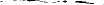 V Praze, dneV Ústí nad Labem, dne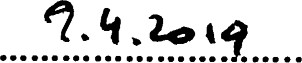 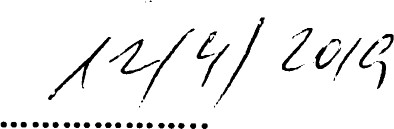 Ing. Pavel Bernáth ředitelústi Zdravotní ústav Ústí nad LabemDošlo, č. j.:	1 It 	2019Pp; kVZ/L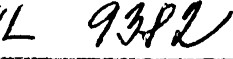 (za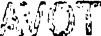 sí{ilem v 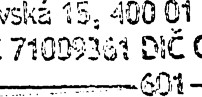 se Moskevská 'd sí{ilem v USTAVnad LabemCfi ústí nad cz71009361